STAGES  FAF 2  ---  ET  FAF 3Il est porté à la connaissance des personnes intéressées par la formation d’entraîneurs que deux stages FAF2 et FAF3 seront organisés durant le mois de mai prochain comme suit:FAF2:  Du 13 au 21 mai 2017.Il est ouvert aux titulaires du diplôme FAF1 obtenu il ya plus d’une année ainsi qu’aux étudiants en sport inscrits en 2° année et plus.FAF3: Du 09 au 17 mai 2017.Il est ouvert aux titulaires du diplôme du 1° degré, aux titulaires du diplôme FAF 2 obtenu il ya plus de six (06) mois et aux titulaires d’une licence en sport.Dossier à fournir:une demande manuscriteune photocopie de la CNIun certificat médical d’aptitude physiqueune photocopie du diplôme (selon le stage demandé).une fiche de renseignements (imprimé ligue)deux (02) photos d’identité récentespaiement des frais (au dépôt du dossier): 6000 DA pour le FAF2  et  6500 DA pour le FAF3.NB: Les dossiers complets doivent être déposés au niveau du secrétariat de la ligue, contre accusé de réception, au plus tard jeudi 27 avril 2017.Tout dossier non accompagné des frais de stage  sera purement et simplement rejeté.DIRECTION ADMINISTRATION ET FINANCESRappel Article 134 : Amendes Les amendes infligées à un club doivent être réglées dans un délai de trente (30) jours à compter de la date de notification. Passé le délai de trente (30) jours et après une dernière mise en demeure pour paiement sous huitaine, la ligue défalquera un (01) point par mois de retard à l’équipe senior du club fautif. ETAT DE RECOUVREMENT DES AMENDES PARUES AU BO 17-18-19-20-21NOTE    AUX   CLUBSLes Clubs, ci-dessus cités, sont mis en demeure de s’acquitter de leurs amendes, sous huitaine au plus tard le jeudi 27 Avril 2017, faute de quoi, il sera fait application de la mesure de défalcation d’un point à l’équipe sénior.COMMISSION DE DISCIPLINE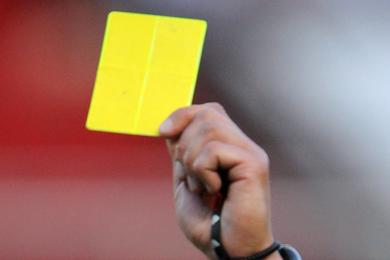                           REUNION DU  20 /04/2017Membres présents : GUEMDJAL                    Avocat, PrésidentDJOUAMAA                    MembreOrdre du jour :  Traitement des affaires disciplinaires.Honneur – U 20JOURNEE DU 18/04/2017Affaire N°382: Match  CRM  / SSSA  du 18-04-2017 (U 20 )HIMI  HAROUNE (SSSA – LN° 062134) – avertissement.Affaire N°383: Match  RCS  / SRBT  du 18-04-2017 (U 20 )DIBEN TAHAR (RCS – LN° 062468) – avertissement.Affaire N°384: Match  CRBSET  / CSPC  du 18-04-2017 (U 20 )FERRADJ MOHAMED (CRBSET – LN° 063367) – avertissement.ROUMANE AISSA (CSPC – LN° 062328)  – 1MF pour cumul d’avertissement (Exclu).Affaire N°385: Match  NCB  / ASOG  du 18-04-2017 (U 20 )TEKAMERA ABDELKADER (NCB – LN° 062186) – avertissement.KERBOUCHE HAKIM (NCB – LN° 062179)  – avertissement.TADJINE YAZID (NCB – LN° 062187)  – avertissement.HASSAINE ALI (ASOG – LN° 062281)  – avertissement.Affaire N°386: Match  JSB  / USS  du 18-04-2017 (U 20 )IKHLEF ABDELGHANIE (JSB – LN° 062586) – avertissement.MANSOURI FAYCAL (JSB – LN° 062303)  – avertissement.AROUN RIAD (JSB – LN° 062311)  – avertissement.HAROUN OUAIL (JSB – LN° 062586)  – avertissement.CHIDAH MOUSSA (USS – LN° 062107)  – avertissement.Affaire N°387: Match  JSIO  / JST  du 18-04-2017 (U 20 )CHELHOUN OUSSAMA (JSIO – LN° 062453) – avertissement.BOULAHRAOUET TAREK (JSIO – LN° 062553)  – avertissement.OUARET YUBA (AST – LN° 062237)  – avertissement.FADELI SOUFIANE (AST – LN° 062230)  – avertissement.COMMISSION DE DISCIPLINE                        REUNION DU  24 /04/2017Membres présents : GUEMDJAL                    Avocat, PrésidentDJOUAMAA                    MembreOrdre du jour :  Traitement des affaires disciplinaires.HONNEUR    SENIORSAffaire N°388: Match  NCB / SSSA  du 21-04-2017 (S)  MOUMENI FARES ( NCB –LN° 061213) – 04MF + amende de 5000 DA pour insulte envers officiel . Vu les rapports complémentaires des officiels qui signalent que le même joueur, après avoir remis la feuille de match, s’est présenté au vestiaire  d’arbitre pour contester son expulsion ce dernier et a giflé l’arbitre, la CJD décide :MOUMENI FARES ( NCB –LN° 061213) -01 an de suspension ferme pour agression envers officiel +amende 10 000DA (ART113.MEZNAD LYES ( NCB –LN° 061179) – avertissement.AMSELI CHERIF ( SSSA –LN° 061144) – avertissement.AIT IKHLEF LOTFI ( SSSA –LN° 061127) – avertissement.SEKOUCHI SIPHAX ( SSSA –LN° 061131) – 1MF pour ( CD )+ amende de 1000 DA. Affaire N°389: Match  ASOG / SRBT  du 21-04-2017 (S)  BENYAHIA AMED ( ASOG –LN° 062562) – avertissement.BOUMERTITE RIAD (ASOG – LN° 062286)   – avertissement.AITOUCHE FAHEM (ASOG – LN° 061333)   – avertissement.FERHAT RAFIK (SRBT – LN° 061020)   – avertissement.OUKRID KHELAF (SRBT – LN° 061002)   – avertissement.Affaire N°390: Match  RCS / CRM  du 21-04-2017 (S)  M4SILI MOHAMED ( RCS –LN° 061104) – avertissement.BOUKHARI AZEDDINE  (RCS – LN° 061110)   – avertissement. BENYAHIA AISSA  (CRM – LN° 061207)   – avertissement. BOUZID FAHEM  (CRM – LN° 061196) – 08MF pour tentative d’agression envers officiel +amende 5 000DA (ART120.HASSAINI SALIM  (CRM – LN° 061207) – 04MF pour insultes envers arbitre+ amende de 5000DA (ART118) Affaire N°391: Match  CRBA / USS  du 21-04-2017 (S)  ZIZI AHCENE  ( CRBA –LN° 061050) – avertissement.BENBRAHAM KHALED (CRBA – LN° 061046)   – avertissement.BELKACEM KHALED  (CRBA – LN° 061062) – avertissement.TARARIST NOUREDDINE  (USS – LN° 061089) – avertissement.KARIM REDOUANE (USS – LN° 061091) – avertissement.YERBAH NADJIM (USS – LN° 061094) – avertissement.IZEM FOUAZE (USS – LN° 061097) – avertissement.Affaire N°392: Match  JSB / CSPC  du 21-04-2017 (S)  CHEMOUN FAWZI ( CSPC –LN° 061462) – 1MF pour cumul d’avertissement (Exclu).Affaire N°393: Match  JSIO / NBT  du 22-04-2017 (S)  AITOUCHE ABDENOUR ( JSIO –LN° 061255) – 1MF pour cumul d’avertissement (Exclu).RAHMOUNI FOUAD ( NBT –LN° 061242) – 1MF pour cumul d’avertissement (Exclu).P/Honneur SENIORS Affaire N°394: Match  JSBA / WAF  du 22-04-2017 (S)  HAMAN SALIM ( USBM –LN° 062400) – avertissement.HAMA HAKIM (JST – LN° 061513)   – 1MF pour (CD) + amende de 1000 DA.Affaire N°395: Match  BCEK / WAF  du 22-04-2017 (S)  DJAYET SAMIR ( WAF –LN° 061394) – avertissement.BEKKOUR BRAHIM (WAF – LN° 069029) – EDUCATEUR-1MF pour (CD) + amende de 1000 DA( refoulé )Honneur – U 20Affaire N°396: Match  NCB  / SSSA  du 20-04-2017 (U20 )KOUBAA YANIS (NCB – LN° 062172) –02 MF+amende de 1500 DA agression envers adversaire.TADJINE YAZID (NCB – LN° 062187) –02 MF+amende de 1500 DA propos grossiers envers adversaire. TELMAT LYES (SSSA– LN° 062077 )  – 02 MF+amende de 1500 DA agression envers adversaire. FERGANE FARID (SSSA– LN° 062072 ) - avertissement. TOUATI MEHANI  EDUCATEUR (NCB – LN° 062187) -1MF (refoulé pour avoir pénétré sur le terrain sans autorisation).Affaire N°397: Match  ASOG  / SRBT  du 21-04-2017 (U20 )CHIDAH MOULOUD (ASOG – LN° 062292 )  – avertissement.SALMI WAHID (ASOG– LN° 062293 )  – avertissement.AMARA ABDENOUR (SRBT– LN° 062013 )  – avertissement.Affaire N°398: Match  ARBB  / AST  du 21-04-2017 (U20 )AHOUARI  REDA (ARBB – LN° 062200 )  – avertissement.DRISSI YUBA (AST– LN° 063653)  – avertissement.Affaire N°399: Match  JSB  / CSPC  du 22-04-2017 (U20 )HAROUNE OUAIL (JSB – LN° 062585 )  – 1MF pour cumul d’avertissement (Exclu).MANSOURI FAYCAL (JSB– LN° 062303)  – avertissement.HABHAB HICHAM (CSPC– LN° 062257)  – avertissement.Affaire N°400: Match  JSIO / NBT  du 22-04-2017 (U20 )MEDOUREN LAMINE (JSIO – LN° 062447 )  – avertissement.P/Honneur – U 20Affaire N°401: Match  BCEK / WAF  du 22-04-2017 (U20 )HAMOUM AMIROUCHE (BCEK – LN° 062494 )  – avertissementBIDOURI AISSA (WAF – LN° 062376 )  – avertissementAffaire N°402: Match  USBM / JST  du 22-04-2017 (U20 )BENAMARA ALI (USBM – LN° 062402 )  – 01 an de suspension ferme pour agression envers officiel en fin de partie +amende 5000DA (ART101).   AROUN MOHAND  (USBM – LN° 062047) -1MF pour CD + amende de 1000 DA.  SAADI SYPHAX (USBM – LN° 062394 )  – avertissement  TITOUH AZZEDINE (USBM – LN° 062396 )  – avertissement  MAYOUT LAMINE (JST – LN° 062513 )  – avertissement  KHALED BILLAL (JST – LN° 062498 )  – 1MF pour CD + amende de 1000 DA.------------------------------------------------------COUPE DE WILAYA-JEUNES – Affaire N°403: Match  SRBT / NRBS  du 22-04-2017 (U17 )KADRI AIMAD (SRBT – LN° 063211 )  – avertissementAffaire N°404: Match  WAF / BCEK  du 22-04-2017 (U17 )   MAHAND SAID HAKIM (BCEK – LN° 063370 )  – 1MF pour CD + amende de 1000 DA.Affaire N°405: Match  WAF / BCEK  du 22-04-2017 (U15 )   AIT IDIR YANIS (WAF – LN° 065276 )  – avertissement.   BADACHE LYAZID (BCEK – LN° 067056 )  – avertissement.------------------------------------------------------------------TRAITEMENT DES AFFAIRES DISCIPLINAIRESETAT STATISTIQUE                                     Journées des : 18 /21/22 AVRIL  2017Avocat, Président CJDGUEMDJAL  NADIRDIRECTION ORGANISATION DES COMPETITIONSH O N N E U RPROGRAMMATION 27° JOURNEESAMEDI 06 MAI 2017VENDREDI 05 MAI 2017------------------------------------------------------§§§§§§§§§§§§§§§§§§§§§§§§§GROUPE –A-PROGRAMMATION 14ème  JOURNEEMARDI 02 MAI 2017§§§§§§§§§§§§§§§§§§§§§§§§§DIVISION HONNEURCLASSEMENT  SENIORS CLASSEMENT  U20 DIVISION PRE-HONNEURCLASSEMENT  SENIORS CLASSEMENT  U 20 COMMISSION DE  L’ORGANISATIONDES COMPETITIONSHOMOLOGATION DES RESULTATS  U15-U17GROUPE  A§§§§§§§§§§§§§§§§§§§§§§§§§§HOMOLOGATION COUPE DE WILAYAU14HOMOLOGATION COUPE DE WILAYAU 15§§§§§§§§§§§§§§§§§§§§§§§§§§U 7DIRECTION ORGANISATION DES COMPETITIONSREUNION DU  23-04-2017Membres présents :AMGHAR                           DirecteurMOSTPHAOUI                   Secrétaire AIT IKHLEF                       MembreKADI                                 MembreClubs présents : ASIO – NCB – USS – ASTOrdre du jour :Equipes qualifiées pour le second tour.Tirage au sort coupe de wilayaLes frais d’organisation, à raison de 1 000 DA par rencontre, sont à la charge des clubs domiciliés. La domiciliation des rencontres vous sera ultérieurement sur le site web de la ligue.DIRECTION ORGANISATION DES COMPETITIONSCoupe de wilayaVENDREDI 28 AVRIL 2017SAMEDI 29 AVRIL 2017DIRECTION DE L’ORGANISATION DES COMPETITIONSClassement du championnat de jeunes JEUNES GROUPE « A » CATEGORIE « U-15 »ARRETE A LA 13° JOURNEE------------------------------------------JEUNES GROUPE « A » CATEGORIE « U-17 »ARRETE A LA 13° JOURNEEN°CLUBDIVISIONAMENDE CJDAMENDE DOC1CR MELLALAHONNEUR1 000.002AS TAASSASTHONNEUR1 000.003RC SEDDOUKHONNEUR35 000.001JS CHEMINIPRE-HONNEUR1 000.007 500.002JS TAMRIDJETPRE-HONNEUR11 500.003CA SIDI-AYADPRE-HONNEUR5 000.001ES IGHIL-ALIJEUNES 1 000.002GC BEJAIAJEUNES 7 000.00D E S I G N A T I O ND E S I G N A T I O NSENIORSSENIORSJEUNESJEUNESD E S I G N A T I O ND E S I G N A T I O NHONNEURP/HONU20U15U17TOTALNombres d’AffairesNombres d’Affaires6213324AvertissementsAvertissements17230352Contestations de décisionsContestations de décisions21519ExpulsionsExpulsions6-6-12Jets de projectilesJets de projectiles-----Expulsion :Dirigeant-----Expulsion :Entraîneur-11-2Terrain sanctionné(Huis clos)Terrain sanctionné(Huis clos)-----LIEUXRENCONTRESU 20SENIORSOUED GHIRCRM / JSB11 H14 HSOUK EL TENINECRBSET / ARBB11 H14 HTASKRIOUTNBT / SSSA11 H15 HSEDDOUKRCS / CRBA11 H15 H BEJAIA BENAL.CSPC / JSIO9 H11 HBEJAIA BENAL.AST / NCB13 HBEJAIA BENAL.USS / ASOG15 HEXEMPTSRB TAZMALTSRB TAZMALTSRB TAZMALTLIEUXRENCONTRESU 20SENIORSBEJAIA NACERIAUSS / ASOG13 HBEJAIA NACERIAAST / NCB15 HLIEUXRENCONTRESU 15U 17OPOW ANNEXEAST / JSIO14 H15 H 3024°  JOURNEERENCONTRESSENIORSU 2024°  JOURNEECRBA / USS00 – 0301 – 03 24°  JOURNEENCB / SSSA02 – 0300 – 04 24°  JOURNEEJSIO / NBT05 – 0000 – 00 24°  JOURNEEASOG / SRBT02 – 0300 – 05 24°  JOURNEEJSB / CSPC01 – 0201 – 04 24°  JOURNEEARBB / AST00 – 0101 – 02 24°  JOURNEERCS / CRM01 – 00 14 – 00 24°  JOURNEEEXEMPTCRB SOUK EL TENINECRB SOUK EL TENINERANGC L U B SPOINTSJGNPBPBCDIFFDéfalc01US SOUMMAM522216425611+45ex02SS SIDI AICH492315444111+30--SRB TAZMALT492314723912+2704NC BEJAIA432312743719+1805RC SEDDOUK382211563723+14ex06JS I. OUAZZOUG362310673327+607CRB AOKAS 30228682121-0ex08AS TAASSAST27227692428-4ex--ARB BARBACHA27227692437-13ex10NB TASKRIOUT252367102439-1511CS P. CIVILE242266101926-7ex12CRB S.EL TENINE192247111733-16ex13CR MELLALA17224513932-23ex14AS OUED GHIR152336141636-2015JS BEJAIA102224161860-42ex22°  JOURNEERENCONTRESSENIORSU 2022°  JOURNEECRBA / NBT01 – 0122°  JOURNEECRBSET / CSPC04 – 0222°  JOURNEECRM / SSSA02 – 0722°  JOURNEERCS / SRBT03 – 0022°  JOURNEEJSB / USS00 – 0222°  JOURNEEJSIO / AST01 – 0222°  JOURNEENCB / ASOG04 – 01 22°  JOURNEEEXEMPT	ARB BARBACHA	ARB BARBACHARANGC L U B SPOINTSJGNPBPBCDIFFDéfalc01RC SEDDOUK592219219911+88ex02SRB TAZMALT542317335318+3503SS SIDI-AICH492315447828+5004US SOUMMAM472214445529+26ex05AS TAASSAST382211565840+18ex06ARB BARBACHA362211383936+3ex07NC BEJAIA34239774229+1308NB TASKRIOUT31238783944-509CRB AOKAS29228594340+3ex10CRB SOUK EL TENINE282284104848-011JS IGHIL-OUAZZOUG252367103761-2412CS PROT. CIVILE142242162882-5413JS BEJAIA132234151548-33ex14CR MELLALA112225152069-49ex15AS OUED-GHIR82322191485-7117°JOURNEERENCONTRESSENIORSU 2017°JOURNEECASA / CRBAR01 – 0302 – 02 17°JOURNEEUSBM / JST02 – 0101 – 00 17°JOURNEEBCEK / WAF00 – 01 00 – 01 17°JOURNEEJSBA / OCA05 – 01 02 – 01 17°JOURNEEEXEMPTRANGC L U B SPOINTSJGNPBPBCDIFFDéfalc01JSB AMIZOUR29139222710+1702CRB AIT-R’ZINE2813841219+12ex03US BENI-MANSOUR24137332113+8ex04OC AKFADOU22147162017+5ex05WA FELDEN20136251712+5ex06BC EL-KSEUR15144372327-413JS TAMRIDJET11133281323-1008CA SIDI-AYAD41311111036-26ex09JS CHEMINIFORFAIT GENERAL12147824-16-6FORFAIT GENERAL12147824-16-6FORFAIT GENERAL12147824-16-6FORFAIT GENERAL12147824-16-6FORFAIT GENERAL12147824-16-6FORFAIT GENERAL12147824-16-6FORFAIT GENERAL12147824-16-6FORFAIT GENERAL12147824-16-6FORFAIT GENERAL12147824-16-6RANGC L U B SPOINTSJGNPBPBCDIFFDéfalc01OC AKFADOU29148513113+18--US BENI-MANSOUR29139222614+1203CRB AIT-RZINE24137331911+804JS TAMRIDJET21136341415-105JSB AMIZOUR15133641111-006BC EL-KSEUR12143381221-907CA SIDI-AYAD11133281425-1108WA FELDEN713148724-1709JS CHEMINIFORFAIT  GENERALFORFAIT  GENERALFORFAIT  GENERALFORFAIT  GENERALFORFAIT  GENERALFORFAIT  GENERALFORFAIT  GENERALFORFAIT  GENERALFORFAIT  GENERAL12°JOURNEERENCONTRESU15U1712°JOURNEE12°JOURNEEGCB / JSIO2-23-012°JOURNEE12°JOURNEE1° TOURRENCONTRESSCORES1° TOURWAF / BCEK04- 02 TAB1° TOURRCS / OCA03 – 01 1° TOUROST / CSPT01 – 00 1° TOURAEFS / ENSB01 – 00 1° TOURMCT / JSTY00 – 03 1° TOUREFACS / JSA00 – 03 1° TOURCRBAM/JSMB01 – 05 1° TOURMOB / ASECA02 – 00 1° TOURFCB / JSCA01 – 00 1° TOURASTID / AST00 – 02 1° TOURNRBS / SRBT01 – 02 1° TOURIRBBH / USOA01 – 03 1° TOURJSD / ETSB02 – 00 1° TOURASTH / AWFSB00 – 08 1° TOURESM / CRBSET01 – 09 EX. CRB CRB1° TOURRENCONTRESSCORES1° TOURWAF / BCEK03 – 00 1° TOURRCS / OCA05 – 02 1° TOUROST / CSPT00 – 03 1° TOURASIO / RSCA05 – 04 TAB1° TOURASTID / AST00 – 13 1° TOURJSBA / NCB00 – 03 1° TOURUSS / SSSA01 – 02 1° TOUROM / CRM10 – 00 EX.CRB – ARBB CRB – ARBB 1° TOURRENCONTRESSCORES1° TOURWAF / BCEK03 – 02  1° TOURRCS / OCA04 – 00 1° TOUROM / CSPC05 – 04 TAB1° TOURASIO / RSCA05 – 04 TAB1° TOURASTID / AST00 – 15 1° TOURJSBA / NCB00 – 05 1° TOURUSS / SSSA01 – 04 1° TOURNRBS / SRBT00 – 02  1° TOUROST / CRBAR07 – 02 EX.CRB – CRBSET – ARBB CRB – CRBSET – ARBB U 14SRBT – USOA – WAF – RCS – OST – AEFS – JSTY – JSA – JSMB – MOB – FCB – AST – JSD – AWFSB – CRBSET – CRB 	U 15OM – WAF – RCS – CSPT – ASIO – AST – NCB – SSSA CRB – ARBB U 17SRBT – OST – WAF – RCS – OM – AST – NCB – SSSA – CRB – CRBSET – ARBB – ASIO U 14U 15U 171° MatchRCS / CRBRCS / CRBRCS / CRB2° MatchWAF / ASTWAF / ASTWAF / AST3° MatchSSSA / ARBBSSSA / ARBB4° MatchNCB / OMNCB / OM5° MatchOST / SRBTOST / SRBT6° MatchASIO / CSPTCRBSET / ASIO7° MatchAEFS / JSD8° MatchUSOA / CRBSET9° MatchFCB / AWFSB10° MatchJSMB / MOB11° MatchJSAK / JSTYLIEUXRENCONTRESU 14U 15U 17TIMEZRITWAF / AST10 HAMIZOURSSSA / ARBB9 H 3011 H 30AOKASNCB / OM11 H14 HOPOW ANNEXEFCB / AWFSB14 H 30OPOW ANNEXEJSMB / MOB11 HEL KSEURJSAK / JSTY10 HLIEUXRENCONTRESU 14U 15U 17OUZELLAGUENWAF / AST12 H10 H 30TIMEZRITRCS / CRB10 H12 H14 HAOKASAEFS / JSD11 HTAZMALTOST / SRBT10 H12 HOPOW ANNEXEUSOA / CRBSET14 HEL KSEURASIO / CSPT10 H 30EL KSEURCRBSET /ASIO12 HRANGC L U B SPTSJGNPBPBCDIFFDéfalc01US SOUMMAM3113940426+36--NC BEJAIA311310124313+3003AS TAASSAST2913922549+45304CR BEJAIA24137333113+1805JS IGHIL-OUAZZOUG11133281545-3006CS P. CIVILE8132291049-3907GC BEJAIA71321101643-2708JS BEJAIA71321101144-33RANGC L U B SPTSJGNPBPBCDIFFDéfalc01NC BEJAIA37131210478+3902AS TAASSAST34131112388+3003CR BEJAIA24138054015+2504US SOUMMAM21136252123-205CS P. CIVILE13134181527-1206GC BEJAIA12133371730-1307JS IGHIL-OUAZZOUG8132291439-2508JS BEJAIA3131012648-42